ВНИМАНИЕ!Оплату за Дипломы, Грамоты и Благодарности конкурса «Преданный друг» произвести только с 27 июня по 5 июля 2022 года (включительно). Одна оплата 100 рублей = один участник (Диплом победителя или Грамота участника) или одна Благодарность руководителя.Центрам помощи детям, оставшимся без попечения родителей за 1 ребёнка оплачивать – 50 р. (одна оплата 50 р. = один участник (один наградной ребёнка)).Для того, чтобы получить Диплом (1,2,3 место) победителя или Грамоту участника всероссийского конкурса «Преданный друг», или Благодарность руководителю необходимо:1. Перечислить оплату ИП Саньковой С.А. (заместитель главного редактора журнала «Звёздочка наша»):Легко и просто это сделать в ОНЛАЙН-Сбербанк в телефоне.Вариант 1. Оплата с помощью QR-кода. 1. Навести камеру на QR-код 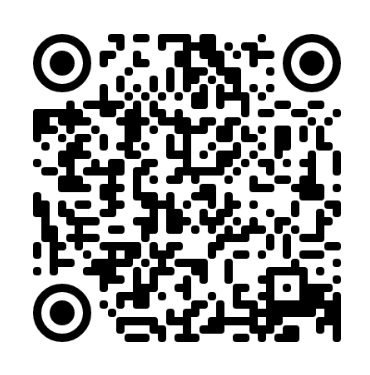 2. Набрать сумму. В Комментарии написать: Оформление наградного. Оплатить.3. Сохранить чек. На всех чеках разный код подтверждения. Чек должен быть с печатью банка.Вариант 2. Ввести: Платежи – Клиенту СберБанка – набрать Счёт получателя -  по реквизитам – ИНН получателя и т.д.Реквизиты для оплаты:Счёт получателя платежа: 40802810218350047659ИНН: 222410559330Назначение платежа: Оформление наградногоСумма платежа: 100 руб.БИК: 042520607КПП вводить не надо!В чеке данные: номер документа, дата, время оплаты, сумма, кому оплачено.2. На электронный адрес журнала «Звёздочка наша»  zvyozdochkanasha@mail.ru отправить подтверждение оплаты (например, скан, фото), чётко написав данные победителя конкурса с правильным указанием наименования учреждения и другими данными, которые считаете важными. Также – чётко данные педагога-руководителя. У многих не указан город, а там, где посёлок или село – не указан регион. УКАЖИТЕ!3. Ориентировочно до 10 июля (включительно) 2022 года вы получите оплаченный наградной(ые) на свой электронный адрес.Просьба: учреждениям, у которых несколько детей участвовало в Конкурсе, делать перечисление сразу за нескольких. Конечно, по возможности и по желанию родителей, не забывая писать в сообщении: «Оформление наградного» Данные для наградного писать в именительном падеже просто в письме, например:1. Петрова Вика, 6 лет, МБДОУ «Детский сад № 4», г. Барнаул (диплом)2. Степанов Иван, 4 года, МБДОУ «Детский сад № 4», г. Барнаул Руководитель: Ватрушкина Алина Михайловна, воспитатель (диплом)3. Ватрушкина Алина Михайловна, воспитатель МБДОУ «Детский сад № 4», г.Барнаул (благодарность)Итого оплачено: 300 р.Обязательно пишите Тему письма: оплата за конкурс «Преданный друг». НИЧЕГО НЕ АРХИВИРОВАТЬ!------------------Возможности переделывать наградные не будет! Данные для наградных сразу пишите правильно в подтверждающих оплату письмах. Оплачивать наградные и заказывать их, просим только в указанные сроки, т.к. затем начинается работа со следующими конкурсными работами очередного всероссийского конкурса.Оплаты на другие карты Сбербанка, по номеру телефона будут считаться недействительными.27.06.2022.С уважением, Попова Людмила Жоржевна, учредитель и гл.редактор всероссийского журнала «Звёздочка наша»